NOM: Etiqueta 1 respon: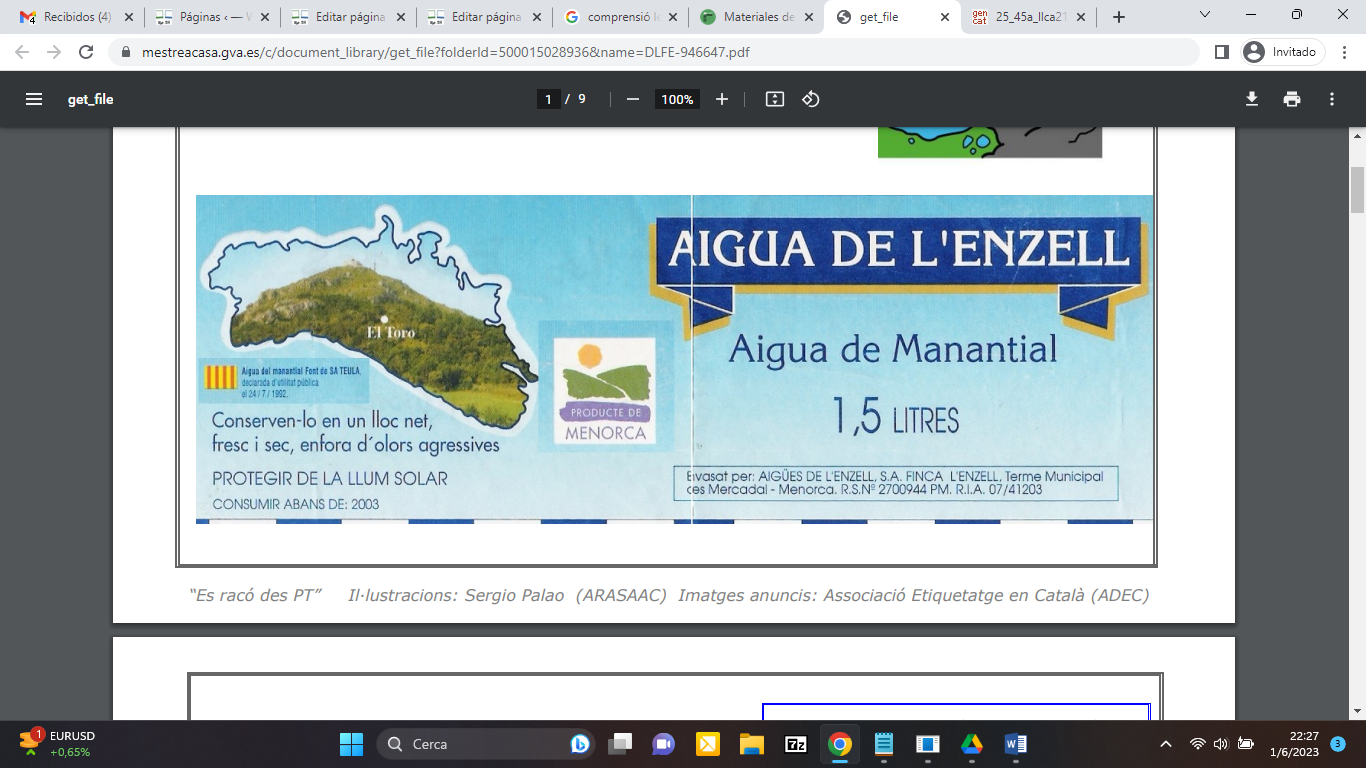 ETIQUETA 2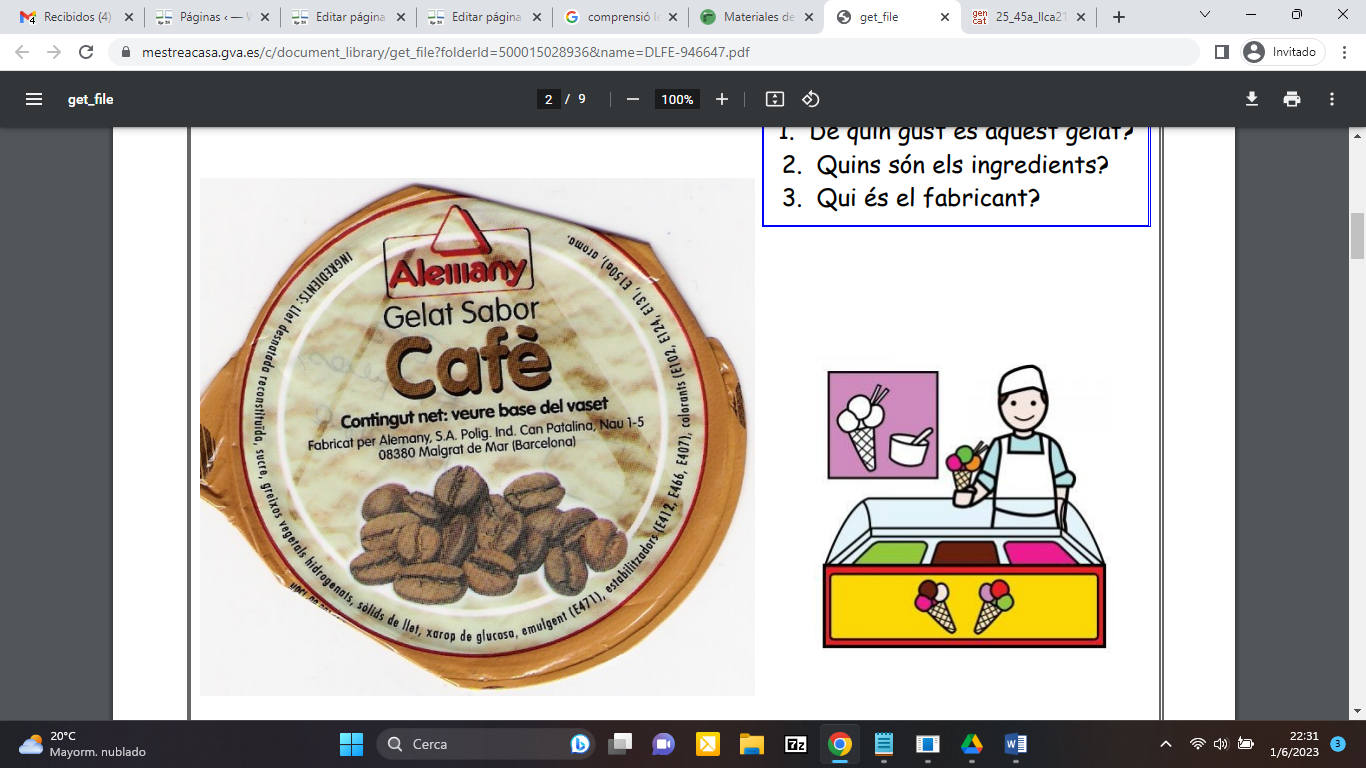 Joc:https://es.liveworksheets.com/xm2427054aa1. A on està fet aquest producte?2. De què l’hem de protegir?3. Quina és la capacitat de la botella?4. Com es diu l'empresa que envasa aquest aigua?5. Quina és la data de consum preferent?1. De quin gust és aquest gelat? 2. Quins són els ingredients? 3. Qui és el fabricant?